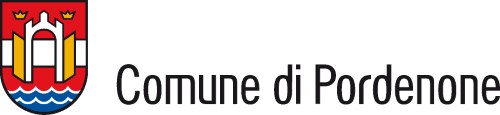 Comunicato stampaVia Cappuccini, riapre il tratto tra le vie Candiani e MeschioDa venerdì sera, o da lunedì mattina in caso di imprevisti, senso unico alternato al posto del cantiere. Terminate le nuove fognature, ora i lavori per nuova illuminazione e predisposizione della fibra ottica.Pordenone, 22/11/2018 – Procede la riqualificazione di via Cappuccini. E si va verso la riapertura a senso unico alternato del tratto tra le laterali Candiani e Meschio, attualmente occupato dal cantiere. La ditta che esegue i lavori ha comunicato che la riapertura è fissata, salvo imprevisti, per venerdì sera verso le 18, altrimenti lunedì mattina. Il cantiere verrà rimosso dal centro strada e spostato a lato, da una parte o dall’altra della carreggiata a seconda dell’avanzamento dei lavori, consentendo comunque il transito alternato delle auto. Di fatto via Cappuccini diventa così interamente percorribile.Ciò grazie al completamento delle opere per le nuove fognature che – ha sempre sottolineato l’Amministrazione comunale – sono indispensabili anche dal punto di vista ambientale, per evitare che i liquami finiscano nel Noncello. Cominciano nel contempo le demolizioni dei vecchi marciapiedi e gli scavi per la nuova illuminazione pubblica e la predisposizione per l’eventuale posa della fibra ottica. Questi lavori dureranno diverse settimane. Dopo di che si passerà alla realizzazione della nuova pista ciclabile.Alberto Parigi |Ufficio stampa Comune di Pordenone |0434 392496 | 333 9808696 | alberto.parigi@comune.pordenone.it